黄埔区人民政府长岭街道办事处2022年政府信息公开工作年度报告根据《中华人民共和国政府信息公开条例》（下称《条例》）规定，结合我街年度政府信息公开工作实际，现编制形成了《黄埔区人民政府长岭街道办事处2022年度政府信息公开工作年度报告》。全文由总体情况、主动公开政府信息情况、收到和处理政府信息公开申请情况、政府信息公开行政复议、行政诉讼情况、存在的主要问题及改进措施以及其他需要报告的事项等六个部分组成。本报告中所列数据的统计期限从2022年1月1日至2022年12月31日止。一、总体情况2022年，我街严格遵守《条例》各项规定，围绕街道工作重点和人民群众关注的热点难点问题，坚持“以公开为常态，不公开为例外”原则，进一步深化政府信息公开，主动回应群众关切，以公开促落实、促规范、促服务。(一)落实政务公开工作要点。2022年，我街按照《广州市黄埔区 广州开发区2022年政务公开工作要点分工方案》文件要求，认真履行政府信息公开单位职责，把政务公开作为重点工作目标，确保政务公开各项任务落到实处。扩大财政信息公开，持续深化财政预决算、财政资金直达基层使用管理、惠民惠农政策、补贴等信息公开。丰富常态化疫情防控信息公开，重点围绕街道疫情情况、专项安全检查、招标投标情况等发布信息。围绕做好“六稳”工作、落实“六保”任务，加大政策解读力度，组织街道、社区及相关人员认真学习。主要通过会议、辖区公示栏、发放宣传图册、入户走访、政府网站等渠道及时公开各项政策内容，尤其是群众关心的内容。及时回应网络舆情、办理反馈人民网《领导留言》转送函，严格落实办理时限要求。2022年来，受理人民网《领导留言》转送函18件，办结18件，办结率100%。结合实际全面梳理细化有关领域政务公开事项，不断完善并定期更新街道试点领域基层政务公开标准目录。(二)及时主动公开。2022年，我街通过黄埔区人民政府门户网站公开政府信息306余条，其中长岭街道政府信息公开目录公开各类信息47条，政务“五公开”信息2条，重点领域信息2条，街道试点领域基层政务公开标准目录66条，招标投标信息103余条，通知公告信息86条。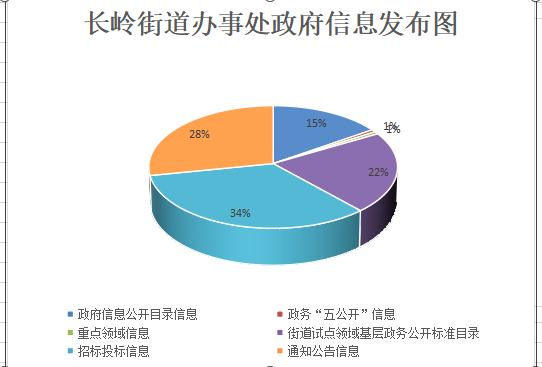 （三）依申请公开。规范政务公开、依申请公开规范流程。2022年共收到依申请公开事项3件，均在规定时间要求内进行规范答复办理。（四）政府信息管理。2022年，及时主动更新了政府网站信息公开目录和公开指南的相应内容，包括街道领导班子、机构职能、联系方式等在内的机构信息，积极推进了基层政务公开标准规范化建设，并及时跟踪和变更相关信息，确保相关信息动态常新。(五)推进平台建设。我街依托黄埔区人民政府门户网作为信息公开主阵地，强化基层领域信息公开。充分利用“学习强国”、各级电视台、报纸、微信公众号，“到黄埔去”等平台，扩大政务公开范围，方便群众监督。(六)加强监督保障。优化信息公开审查流程，健全政府信息依法申请公开登记、审核、办理、答复、归档工作制度。严格执行经办人拟稿、负责人审核的“先审后发”制度，对文字内容、审发程序等实行专人监督和管理，做到目标明确、责任到位。二、主动公开政府信息情况三、收到和处理政府信息公开申请情况四、政府信息公开行政复议、行政诉讼情况五、存在的主要问题及改进情况（一）存在的主要问题2022年，通过全街干部职工的共同努力，我街政府信息公开工作有了新的进展，但也存在一些不足：一是政策文件解读类公开数量相对较少，公开形式、内容还不够丰富。二是街道政府信息公开申请处理流程规范化程度待提升。改进情况一是进一步扩大公开内容。进一步梳理政府信息，对原有的政府信息公开目录进行补充完善，保证公开信息的完整性和准确性。二是积极组织开展政府信息公开实务操作培训活动，深入学习贯彻《广东省政府信息公开申请办理答复规范》，提升政府信息公开申请答复规范化程度，提高信息公开工作水平。六、其他需要报告的事项本年度我街道未发出政府信息处理费收费通知书，不存在收取信息处理费的情况。            广州市黄埔区人民政府长岭街道办事处                     2023年1月10日第二十条第（一）项第二十条第（一）项第二十条第（一）项第二十条第（一）项信息内容本年制发件数本年废止件数现行有效件数规章000行政规范性文件000第二十条第（五）项第二十条第（五）项第二十条第（五）项第二十条第（五）项信息内容本年处理决定数量本年处理决定数量本年处理决定数量行政许可000第二十条第（六）项第二十条第（六）项第二十条第（六）项第二十条第（六）项信息内容本年处理决定数量本年处理决定数量本年处理决定数量行政处罚439439439行政强制131313第二十条第（八）项第二十条第（八）项第二十条第（八）项第二十条第（八）项信息内容本年收费金额（单位：万元）本年收费金额（单位：万元）本年收费金额（单位：万元）行政事业性收费000（本列数据的勾稽关系为：第一项加第二项之和，等于第三项加第四项之和）（本列数据的勾稽关系为：第一项加第二项之和，等于第三项加第四项之和）（本列数据的勾稽关系为：第一项加第二项之和，等于第三项加第四项之和）申请人情况申请人情况申请人情况申请人情况申请人情况申请人情况申请人情况（本列数据的勾稽关系为：第一项加第二项之和，等于第三项加第四项之和）（本列数据的勾稽关系为：第一项加第二项之和，等于第三项加第四项之和）（本列数据的勾稽关系为：第一项加第二项之和，等于第三项加第四项之和）自然人法人或其他组织法人或其他组织法人或其他组织法人或其他组织法人或其他组织总计（本列数据的勾稽关系为：第一项加第二项之和，等于第三项加第四项之和）（本列数据的勾稽关系为：第一项加第二项之和，等于第三项加第四项之和）（本列数据的勾稽关系为：第一项加第二项之和，等于第三项加第四项之和）自然人商业企业科研机构社会公益组织法律服务机构其他总计一、本年新收政府信息公开申请数量一、本年新收政府信息公开申请数量一、本年新收政府信息公开申请数量3000003二、上年结转政府信息公开申请数量二、上年结转政府信息公开申请数量二、上年结转政府信息公开申请数量0000000三、本年度办理结果（一）予以公开（一）予以公开1000001三、本年度办理结果（二）部分公开（区分处理的，只计这一情形，不计其他情形）（二）部分公开（区分处理的，只计这一情形，不计其他情形）0000000三、本年度办理结果（三）不予公开1.属于国家秘密0000000三、本年度办理结果（三）不予公开2.其他法律行政法规禁止公开0000000三、本年度办理结果（三）不予公开3.危及“三安全一稳定”0000000三、本年度办理结果（三）不予公开4.保护第三方合法权益0000000三、本年度办理结果（三）不予公开5.属于三类内部事务信息0000000三、本年度办理结果（三）不予公开6.属于四类过程性信息0000000三、本年度办理结果（三）不予公开7.属于行政执法案卷0000000三、本年度办理结果（三）不予公开8.属于行政查询事项0000000三、本年度办理结果（四）无法提供1.本机关不掌握相关政府信息1000001三、本年度办理结果（四）无法提供2.没有现成信息需要另行制作0000000三、本年度办理结果（四）无法提供3.补正后申请内容仍不明确0000000三、本年度办理结果（五）不予处理1.信访举报投诉类申请0000000三、本年度办理结果（五）不予处理2.重复申请0000000三、本年度办理结果（五）不予处理3.要求提供公开出版物0000000三、本年度办理结果（五）不予处理4.无正当理由大量反复申请0000000三、本年度办理结果（五）不予处理5.要求行政机关确认或重新出具已获取信息0000000三、本年度办理结果（六）其他处理1.申请人无正当理由逾期不补正、行政机关不再处理其政府信息公开申请0000000三、本年度办理结果（六）其他处理2.申请人逾期未按收费通知要求缴纳费用、行政机关不再处理其政府信息公开申请0000000三、本年度办理结果（六）其他处理3.其他0000000三、本年度办理结果（七）总计（七）总计2000002四、结转下年度继续办理四、结转下年度继续办理四、结转下年度继续办理1000001行政复议行政复议行政复议行政复议行政复议行政诉讼行政诉讼行政诉讼行政诉讼行政诉讼行政诉讼行政诉讼行政诉讼行政诉讼行政诉讼结果维持结果
纠正其他
结果尚未
审结总计未经复议直接起诉未经复议直接起诉未经复议直接起诉未经复议直接起诉未经复议直接起诉复议后起诉复议后起诉复议后起诉复议后起诉复议后起诉结果维持结果
纠正其他
结果尚未
审结总计结果
维持结果
纠正其他
结果尚未
审结总计结果
维持结果
纠正其他
结果尚未
审结总计100010000000000